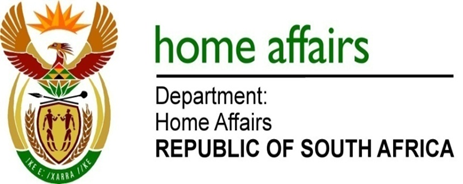 NATIONAL ASSEMBLYQUESTION FOR WRITTEN REPLYQUESTION NO. 1222DATE OF PUBLICATION: Monday, 15 May 2017 INTERNAL QUESTION PAPER 16 OF 20171222.	Mr S Mokgalapa (DA) to ask the Minister of Home Affairs: Whether (a) her department and (b) each entity reporting to her has (i) procured any services from and/or (ii) made any payments to the Decolonisation Foundation; if not, in each case, what is the position in this regard; if so, what (aa) services were procured, (bb) were the total costs, (cc) is the detailed breakdown of the costs, (dd) was the total amount paid, (ee) was the purpose of the payments and (ff) is the detailed breakdown of the payments in each case?																		NW1363E									REPLY:The question was forwarded to the Department and the entities who responded as follows:Department of Home AffairsThe Department has not procured any services from or made any payments to an entity called the Decolonisation Foundation as there has been no need to do so.Government Printing WorksGovernment Printing Works has not procured any services from or made any payments to an entity called the Decolonisation Foundation. Electoral Commission The Electoral Commission has not procured any services from or made any payments to an entity called the Decolonisation Foundation, and none are expected to be procured. 